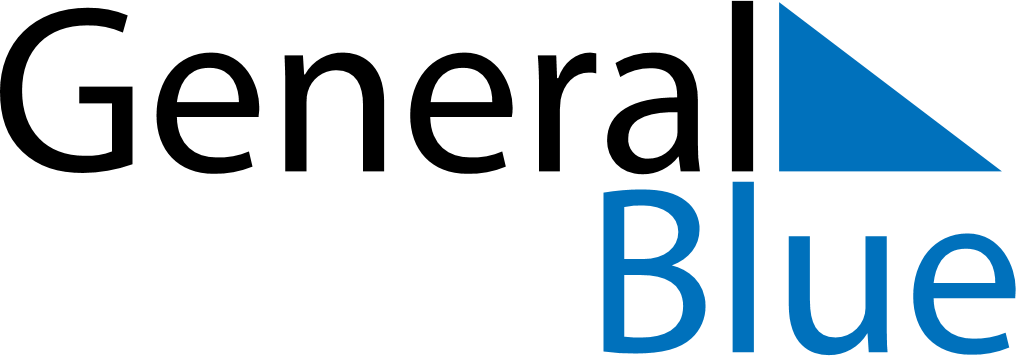 November 2011November 2011November 2011November 2011November 2011SundayMondayTuesdayWednesdayThursdayFridaySaturday123456789101112131415161718192021222324252627282930